ПРЕДШКОЛСКА УСТАНОВА „ПОЛЕТАРАЦ“БАРАЈЕВО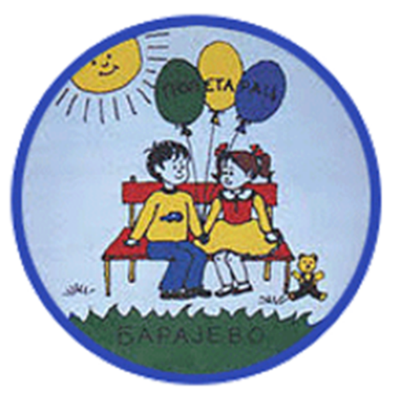 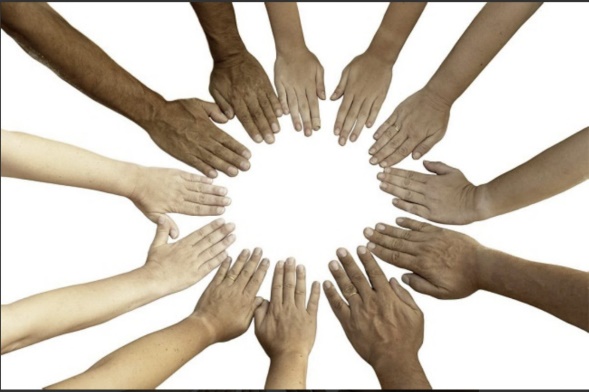 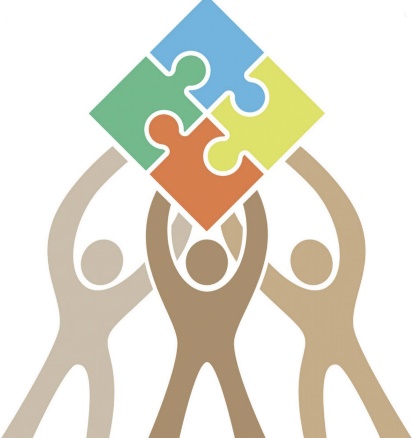 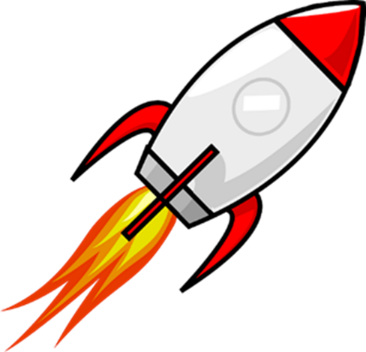 Радна група за информисање Барајево, 2021.          